ФОТООТЧЕТ НЕДЕЛИ «МИР ПРЕДМЕТОВ И ТЕХНИКИ» В РАЗНОВОЗРАСТНОЙ ГРУППЕ «СОЛНЫШКО»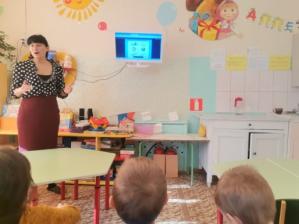 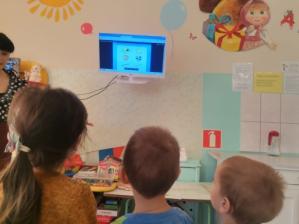 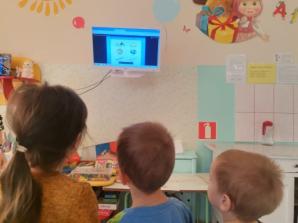 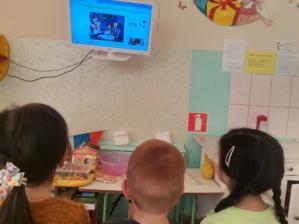 Просмотр презентации и беседа на тему «Предметы и техника»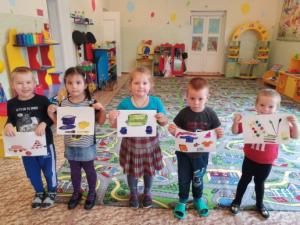 Рисование «Предметы вокруг нас»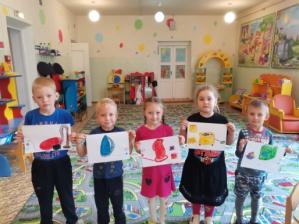 Рисование «Бытовая техника»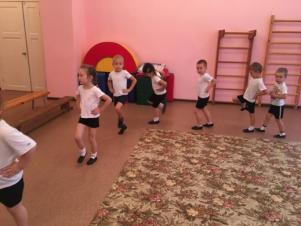 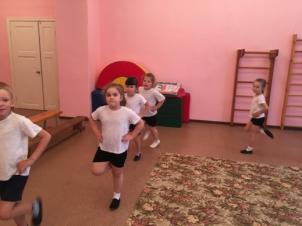 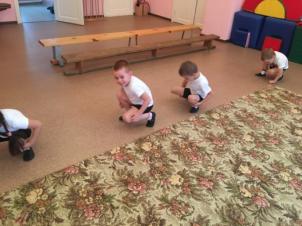 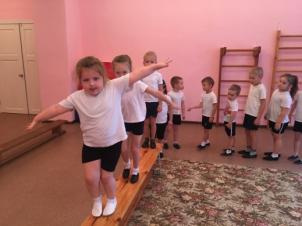 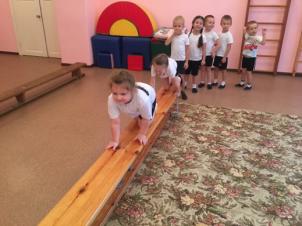 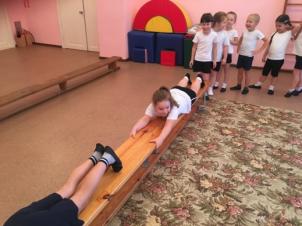 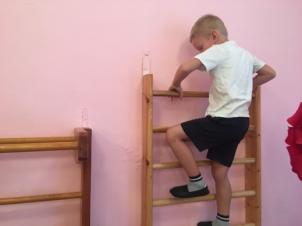 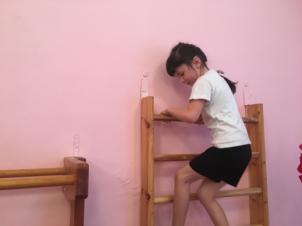 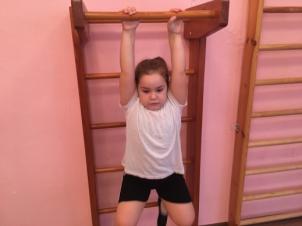 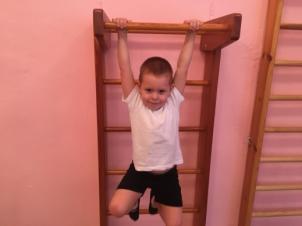 Физкультурное занятие с использованием спортивного инвентаря (предметов)